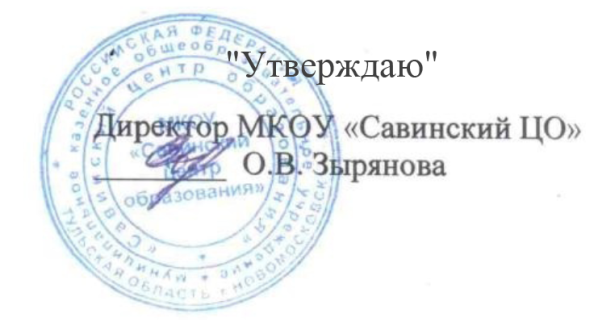 График проведения оценочных процедур в МКОУ «Савинский центр образования»на 3 четверть 2022-2023 учебного года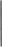 12567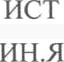 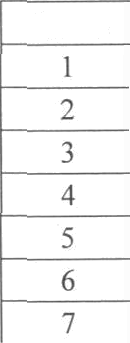 январьянварьянварьянварьянварьянварьянварьянварьянварьянварьянварьянварьянварьянварьПЯПHBTCPCPЧТПЯПHBTCPЧТПЯПИBTКласс13161718181920232425262730312РУИН.Я5БИОБИОРУ6PУИН.ЯЛИТ7ФИЗИН.ЯИН.ЯГЕОМАЛГГЕОГРУ8PVИН.ЯЛИТИСТBEPХИМБИО9РУГЕОГАЛГАЛГлитфевральфевральфевральфевральфевральфевральфевральфевральфевральфевральфевральфевральфевральфевральфевральфевральфевральфевральфевральфевральCPЧТПЯПИBTCPЧТПЯПHBTCPЧТПЯПИBTCPЧТПЯПИBT123678МАТ9101314151617202122242728JIИT8МАТМАТ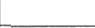 ЛИТИН.ЯР.ЯЗР.ЛИТИН.ЯГЕОГМАТРУИН.ЯР.ЯЗ  МАТ  МАТОБЩРУ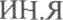   МАТ  ИНФРУAЛГобщин яГЕОГГЕОМИН.Я9АЛ ПГЕОГОБЖИН.ЯГEOMРУБИОАЛГГЕОГГЕОГИСТмартмартмартмартмартмартмартмартмартмартмартмартмартмартмартмартмартCPЧТПЯПHBTCPЧТПЯ ПИBTCPЧТПЯПИBTCP   ЧТ	Класс123679101314151 617202122231ЛИТРУМАТ2ЛИТМАТ5ЈІИТИСТРУИН.ЯМАТЛИТ6РУИН.ЯМАТР.ЯЗ7ИСТИН.ЯЛИТР.ЯЗГЕОГАЛГГЕОМРУИН.Я8АЛПОБЖИН.ЯБИОГЕОМ9ЛИТГЕОГ  ФИЗ	РУР.ЯЗИН.ЯОБЖГЕОГГEOMАЛГ